NOTES:Please complete each section as appropriate, ensuring that there are no chronological gaps.DIVERSITY MONITORING FORM(CONFIDENTIAL)Borders College is committed to being an equal opportunities employer. This means the College needs to know details of applicants’ protected characteristics as defined by the Equality Act 2010, so that we can ensure that our recruitment is fair and does not discriminate against any group. You can help by completing this form.The information provided in the monitoring form is not used in the selection process. It is used purely to monitor equal opportunities as required by the Equality Act 2010 under the Public Sector Duty. Recruiters do not see the information contained in the monitoring forms.In addition, if your application is successful, the information will be held on a computerised human resources system and will be used to produce depersonalised statistical reports. Individuals cannot be identified from these reports.Thank you for your help.ETHNICITYWhat is your ethnicity?Ethnic origin is not about nationality, place of birth or citizenship. It is about the group to which you perceive you belong. Please select from the appropriate drop-down list.WhiteAny other white background, please write in:      Mixed/multiple ethnic groupsAny other mixed background, please write in:      Asian/Asian BritishAny other Asian background, please write in:      Black/African/Caribbean/Black BritishAny other Black/African/Caribbean background, please write in:      Other ethnic groupAny other ethnic group, please write in:      RELIGION, BELIEF AND FAITH (please select from the drop-down list)What is your religion or belief?If other religion or belief, please write in:      SEXUAL ORIENTATION (please select from the drop-down list)What is your sexual orientation?If other, please write in:      GENDERWhat best describes your gender?Is your gender identity the same as the sex you were assigned at birth?DISABILITYBorders College is positive about disability and is aware of the obligations arising from the Equality Act 2010. As a Disability Confident Employer if a disabled applicant meets the minimum criteria for the job they will be given the opportunity to demonstrate their abilities at an interview.Do you consider yourself to have a disability?	Do you wish to be considered under this particular scheme?	If “Yes”, please tick the box(s) below that best describe your disability:Other, please specify:      ORWhat is your current working pattern?What is your flexible working arrangement?If other, please write in:      Do you have caring responsibilities? If yes, please tick all that applyNone 	Primary carer of a child/children (under 18) Primary carer of disabled child/children Primary carer of disabled adult (18 and over) 	Primary carer of older person  Secondary carer (another person carries out the main caring role) Prefer not to say PVG MEMBERSHIPIt is a requirement for individuals carrying out “regulated work” with children and/or protected adults to be members of the PVG Scheme. Please indicate your current PVG Scheme status by ticking the appropriate box:Member of the PVG Scheme for regulated work with children	Member of the PVG Scheme for regulated work with protected adults	PVG Membership Number (if applicable)	     Not currently a member of the PVG Scheme	CRIMINAL CONVICTION DECLARATION FORMThe Rehabilitation of Offenders Act 1974 (Exclusions and Exceptions) (Scotland) Order 2003 (as amended) applies to all posts within the College where staff may be expected to work in positions where they have substantial contact with vulnerable groups of people. If appointed to such a post, you will be required to complete a Protection of Vulnerable Groups (PVG) Scheme Application.Please note that any declaration made will not be used in the interview selection process. If you have no previous convictions, pending sentences or outstanding charges to declare, please go to Section B.If you have any spent or unspent convictions, pending sentences or outstanding charges to declare, please complete the provide details below. If you require further information on the Rehabilitation of Offenders Act 1974 (Exclusions and Exceptions) (Scotland) Order 2003 (as amended), please log onto www.disclosurescotland.co.uk.Employment is subject to satisfactory references and may also require a medical examination.This form, when completed, should be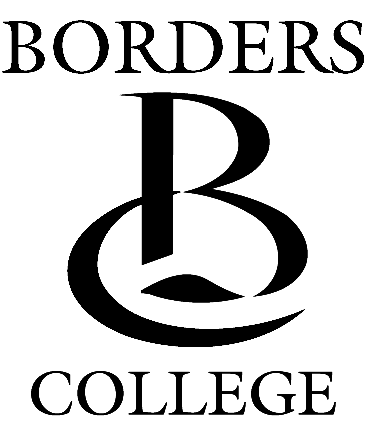 returned to the Human Resources Department marked ‘Confidential’.POST APPLIED FOR:      EMPLOYMENT HISTORY (present or most recent appointment)Dates (Month/Year) From:      	To:      Name and Address of Employer:      Position Held:      Current Salary:      	Notice Period:      Description of Main Duties & Responsibilities:      Reason for Making this Application:      Scottish Borders Campus, Nether Road, Galashiels, TD1 3HEPhone Number: 08700 50 51 52, Fax Number: 01896 758179QUALIFICATIONS (Please start with most recent and include qualifications gained atschool, however, details of school attended need not be given)QUALIFICATIONS (Please start with most recent and include qualifications gained atschool, however, details of school attended need not be given)QUALIFICATIONS (Please start with most recent and include qualifications gained atschool, however, details of school attended need not be given)QUALIFICATIONS (Please start with most recent and include qualifications gained atschool, however, details of school attended need not be given)Qualifications GainedDate StartedDate of AwardMethod of Study(i.e. Part-time, full time)MEMBERSHIP OF PROFESSIONAL BODIESMEMBERSHIP OF PROFESSIONAL BODIESMEMBERSHIP OF PROFESSIONAL BODIESClass of MembershipOrganisationDate JoinedPREVIOUS EMPLOYMENT (Please start with most recent and includeany period not in paid employment)PREVIOUS EMPLOYMENT (Please start with most recent and includeany period not in paid employment)DATES (Day/Month/Year)DATES (Day/Month/Year)FromToName and Address of EmployerName and Address of EmployerPosition Held, Description of Duties and ResponsibilitiesPosition Held, Description of Duties and ResponsibilitiesReason for LeavingReason for LeavingDATES (Day/Month/Year)DATES (Day/Month/Year)FromToName and Address of EmployerName and Address of EmployerPosition Held, Description of Duties and ResponsibilitiesPosition Held, Description of Duties and ResponsibilitiesReason for LeavingReason for LeavingDATES (Day/Month/Year)DATES (Day/Month/Year)FromToName and Address of EmployerName and Address of EmployerPosition Held, Description of Duties and ResponsibilitiesPosition Held, Description of Duties and ResponsibilitiesReason for LeavingReason for LeavingDATES (Day/Month/Year)DATES (Day/Month/Year)FromToName and Address of EmployerName and Address of EmployerPosition Held, Description of Duties and ResponsibilitiesPosition Held, Description of Duties and ResponsibilitiesReason for LeavingReason for LeavingADDITIONAL INFORMATION Please include details of any skills, aptitudes, or personal qualities and explain how you might use them in this Post. Additional information may be added on a separate sheet.POST APPLIED FOR:      POST APPLIED FOR:      POST APPLIED FOR:      POST APPLIED FOR:      Title: Surname:      Surname:      Forename:      Maiden Name:      Maiden Name:      Maiden Name:      Maiden Name:      Home Address: Town:      Postcode:      Home Address: Town:      Postcode:      Address for Correspondence (if different):Town:      Postcode:      Address for Correspondence (if different):Town:      Postcode:      Home No:Mobile No:Mobile No:Work No: (if convenient)Email Address:      Email Address:      Email Address:      Email Address:      Where did you hear about the vacancy?      Where did you hear about the vacancy?      Where did you hear about the vacancy?      Where did you hear about the vacancy?      Date of Birth:      Age:    Marital Status:      NI No:      Do you have a current UK Driving Licence?	Do you have any endorsements?	If YES, please describe      Emergency ContactName:      Relationship:      Address:      Postcode:      Telephone Number:      Are you a settled worker (i.e. do you have the permanent right to work in the UK – for example as a British or EEA citizen)?If no, do you already have temporary permission to work in the UK?Are you a settled worker (i.e. do you have the permanent right to work in the UK – for example as a British or EEA citizen)?If yes, please specify your visa type and visa end date:      If yes, please specify your visa type and visa end date:      VisualSpeechCo-ordination, Dexterity or MobilityLearning Difficulty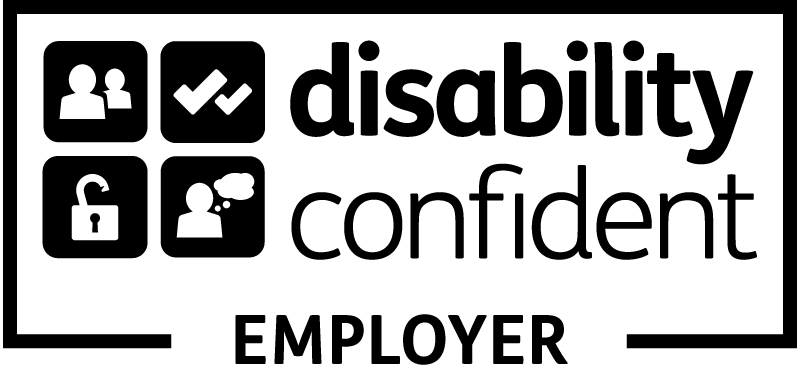 Mental HealthHearingSpent/Unspent ConvictionsDetailsWhen did the offence(s) take place?What were you charged with?What sentence(s) did you receive?Please give details of the reasons and circumstances that led to your offence(s).What have you learned from the experience(s)?Please give details of how you completed the sentence(s).Pending court appearances / outstanding chargesDetailsPlease state what you have been charged with and when you are due to appear in court.REFEREES (No approach will be made to your current employer without your prior agreement where this is not the employment reference given. Your current employer will, however, be contacted for a reference should you be offered a post.)REFEREES (No approach will be made to your current employer without your prior agreement where this is not the employment reference given. Your current employer will, however, be contacted for a reference should you be offered a post.)REFEREES (No approach will be made to your current employer without your prior agreement where this is not the employment reference given. Your current employer will, however, be contacted for a reference should you be offered a post.)EMPLOYMENTName:      Designation:Address:Tel No:      Email:      OTHERName:      Designation:Address:Tel No:      Email:      EMPLOYMENTPlease state if these referees may be approached now1	2	DECLARATIONI declare that to the best of my knowledge all the information provided as part of my application is true and correct and can be treated as part of any subsequent contract of employment.DATA PROTECTIONBy accepting this statement, you acknowledge and agree that the College is permitted to hold personal information about you as part of its human resources and other business records and may use such information in the course of their business. You agree that the College may disclose such information to third parties in the event that such disclosure is, in the view of the College, required for the proper conduct of the College’s business or that of any associated company. This clause applies to information held, used or disclosed in any medium.Signature      	Date      	